VSTUPNÍ ČÁSTNázev moduluVektorová grafika a její výstupní formáty (Ilustrator a alternativní software)Kód modulu82-m-4/AD72Typ vzděláváníOdborné vzděláváníTyp modulu(odborný) teoreticko–praktickýVyužitelnost vzdělávacího moduluKategorie dosaženého vzděláníM (EQF úroveň 4)Skupiny oborů82 - Umění a užité uměníKomplexní úlohaObory vzdělání - poznámky⦁ 82-41-M/17 Multimediální tvorba

⦁ 82-41-M/05 Grafický designDélka modulu (počet hodin)12Poznámka k délce moduluPlatnost modulu od30. 04. 2020Platnost modulu doVstupní předpokladyNejsou stanovenyJÁDRO MODULUCharakteristika moduluCílem modulu je zaměřen na základní seznámení s vektorovou grafikou a jejími výstupními formáty. Žák se zaměří na práci v programu Illustator. Seznamí se s možností použití alternativních softwarů.

Po absolvování modulu žák provádí praktické práce s využitím vektorové grafiky.Očekávané výsledky učeníŽák:charakterizuje pojem vektorová grafika a určí čím se odlišuje od grafiky rastrovéorientuje se ve výstupních formátech programupracuje v prostředí programu Adobe Ilustator a zná další programy, které pracují s vektorovou grafikouprovádí praktické cvičení s nástroji vytvářející vektorovou grafikuObsah vzdělávání (rozpis učiva)Obsahové okruhy vzdělání:Teoretické seznámení s vektorovou grafikou a jejími výstupními formátyukázka programů, které s vektorovou grafikou pracujíSeznámení s prostředím programu Ilustatorpráce s Bézierovou křivkouumístění předlohy a využití vrstev v programu Adobe IllustatorPraktické cvičenípráce s nástroji vytvářející vektorovou grafiku (postup od práce s předlohou k samostatné práci s křivkou)Učební činnosti žáků a strategie výukyStrategie učení: ve výuce se doporučuje kombinovat níže uvedené metody výuky.

Metody slovní:odborný výklad s multimediální prezentací, představení úvodního tutoriálu k vektorové graficeMetody názorně demonstrační:pozorování, předvádění, multimediální prezentace - ukázky práce s jednotlivými nástroji na konkrétních příkladechPřímé vyučování:orientace žáků v učivu, znalost postupů výroby zdobných technik (diskuze, ústní zkoušení)hodnocená samostatná práce vlastní tvorba s konzultací - praktické cvičeníprezentace vlastního výstupu před spolužáky ve tříděSpecifikace praktického cvičení:prezentace znalostí nástrojů, s kterými vytváří vektorovou grafikupostup od práce s předlohou k samostatné práci s křivkouSpecifikace samostatná práce:praktická část: projekt řešení konkrétního příkladu z praxevypracování úkolu projektu dle zadánívytvoření souboru piktogramových obrázků vytvoření kresebných návrhů, které konzultují s pedagogem a společně hledají ideální řešení svých nápadůs finálním výstupem samostatné práce se dále pracuje v podobě potisku na trika nebo samolepek v rámci ostatních předmětůUčební činnosti žáků:seznámí se s vektorovou grafikou a jejími výstupními formátyseznámí se s programy, které s vektorovou grafikou pracujíseznámení se s prostředím programu IlustatorZařazení do učebního plánu, ročník1. ročníkVÝSTUPNÍ ČÁSTZpůsob ověřování dosažených výsledkůPísemná nebo ústní forma zkoušenízákladní pojmy a terminologie ( základní porozumění vektorové grafice, orientace ve výstupních formátech a programech, které pracují s vektorovou grafikou)písemný test ( zaměřený na výstupní formáty a porovnání rastrové a vektrové grafiky)Praktické cvičení:prezentace znalostí nástrojů, s kterými vytváří vektorovou grafikuSamostatná práce žáků:vypracování praktického úkoluKritéria hodnoceníprospěl – neprospělProspěl: samostatné předvední orientace v učivu a správné řešení úkolů
	praktické vypracování zadaného úkolu a jeho uložení do správného výstupního formátu
		1 – žák splnil zadání a pochopil pojmy související s vektorovou grafikou, práci uložil do správného formátu eps.2 – žák splnil zadání a s malými odchylkami, pracoval z větší části samostatně jen s malou pomocí od učitele, orientuje se, co je vektorová grafika3- žák při zpracování cvičení potřeboval částečnou pomoc od učitele, v průběhu práce bylo vidět, že se snaží porozumět zadání a úkol správně vyplnit, úkol uložil do špatného formátu a úkolu se věnoval časově déle než ostatní spolužáci4 – žák práci odevzdal s většími chybami, které ani po konzultaci s učitelem není ochotný opravit, příliš neporozuměl rozdílu mezi vektorovou a rastrovou grafikou.písemná forma zkoušení: úplné a správné řešení testu
		žák získá při vyplňování písemného testu více než 50 % správných odpovědíNeprospěl:
	praktické vypracování zadaného úkolu a jeho uložení do správného výstupního formátu
		nerozumí rozdílu mezi rastrovou a vektorovou grafiku, neumí pojmenovat základní charakteristku vektorového programu, úkoly řeší jen s pomocí učitele a zcela nerozumí zadání, nezvládne zpracovat praktický úkol v požadované úrovni nebo splnění úkolu mu trvá nadstandardně dlouho oproti ostatními spolužákůmpísemná forma zkoušení: úplné a správné řešení testu
		žák získá při vyplňování písemného testu méně než 50 % správných odpovědíPro splnění modulu ho musí žák absolvovat s maximální absencí do 20 %.Doporučená literaturaDVOŘÁKOVÁ, Zdenka. DTP a předtisková příprava. Kompletní průvodce od grafického návrhu po profesionální tisk. Nakladatelství Computer Press. 2012. 288 s. ISBN 978-80251-188-8ADOBE CRATIVE TEAM. Adobe Illustator CS5. Oficiální výukový kurz. Nakladatelství Computer Press. 2011. 480 s. ISBN 978-80-251-3223-4Online zdroje: https://wikisofia.cz/wiki/Vektorov%C3%A1_grafikaPoznámkyObsahové upřesněníOV RVP - Odborné vzdělávání ve vztahu k RVPMateriál vznikl v rámci projektu Modernizace odborného vzdělávání (MOV), který byl spolufinancován z Evropských strukturálních a investičních fondů a jehož realizaci zajišťoval Národní pedagogický institut České republiky. Autorem materiálu a všech jeho částí, není-li uvedeno jinak, je Markéta Stará. Creative Commons CC BY SA 4.0 – Uveďte původ – Zachovejte licenci 4.0 Mezinárodní.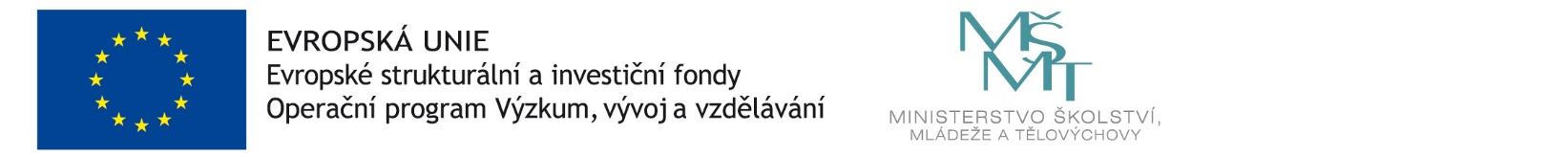 